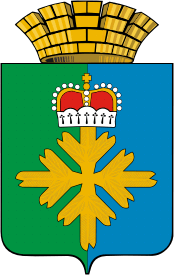 ПОСТАНОВЛЕНИЕАДМИНИСТРАЦИИ ГОРОДСКОГО ОКРУГА ПЕЛЫМВ соответствии с постановлением Правительства Российской Федерации от 25.12.2015 № 1440 «Об утверждении требований к программам комплексного развития транспортной инфраструктуры поселений, городских округов», в соответствии с пунктом 2 постановления Правительства Свердловской области от 21.02.2018 № 80- ПП «Об утверждении Порядка взаимодействия исполнительных органов государственной власти Свердловской области при осуществлении мониторинга разработки и утверждения программ комплексного развития социальной, транспортной коммунальной инфраструктур поселений и городских округов, расположенных на территории Свердловской области», руководствуясь Уставом городского округа Пелым, администрация городского округа ПелымПОСТАНОВЛЯЕТ:1. Внести в программу комплексного развития транспортной инфраструктуры городского округа Пелым на 2019-2029 годы, утвержденную постановлением администрации городского округа Пелым № 414 от 09.12.2019 «Об утверждении программы комплексного развития транспортной инфраструктуры городского округа Пелым на 2019-2029 годы» изменения, изложив приложение № 1 «Целевые показатели (индикаторы) мониторинга Программы комплексного развития транспортной инфраструктуры до 2029 года» в новой редакции (прилагается).2. Настоящее постановление опубликовать в информационной газете «Пелымский вестник» и разместить на официальном сайте городского округа Пелым в информационно-телекоммуникационной сети «Интернет».3. Контроль за исполнением настоящего постановления возложить на заместителя главы администрации городского округа Пелым Т.Н. Баландину.Глава городского округа Пелым                                                              Ш.Т. АлиевПриложение № 1Целевые показатели (индикаторы) мониторинга Программы комплексного развития транспортной инфраструктуры до 2029 годаот 08.07.2020 № 185п. ПелымО внесении изменений в программу комплексного развития транспортной инфраструктуры городского округа Пелым на 2019-2029 годы, утвержденную постановлением администрации городского округа Пелым № 414 от 09.12.2019 «Об утверждении программы комплексного развития транспортной инфраструктуры городского округа Пелым на 2019-2029 годы»№ п/пИндикатор (целевой показатель)Данные для установки целевого показателяЕдиница измерения2019202020212022202320242025-202912345678910111Качество транспортной инфраструктурыОбщая протяженность дорог - всегокм29,629,629,629,629,629,629,61Качество транспортной инфраструктурыПротяженность дорог с твердым покрытием и грунтовых дорог, не отвечающих нормативным требованиямкм10,09,48,08,07,46,55,01Качество транспортной инфраструктурыДоля общественного транспорта, доступного для маломобильных групп населения%00000002Затраты на мероприятия по ремонту объектов транспортной инфраструктурыБюджетное финансированиемлн. руб.00000002Затраты на мероприятия по ремонту объектов транспортной инфраструктурыПривлечение частных инвестициймлн. руб.00000003Затраты на мероприятия по строительству объектов транспортной инфраструктурыБюджетное финансированиемлн. руб.00000003Затраты на мероприятия по строительству объектов транспортной инфраструктурыПривлечение частных инвестициймлн. руб.0000000